Об организации и осуществлении первичного воинского учета граждан на территории Большеатменского сельского поселенияВ соответствии с Конституцией Российской Федерации, федеральными законами от 31 мая 1996 года № 61-ФЗ «Об обороне», от 26 февраля 1997 года № 31-ФЗ «О мобилизационной подготовке и мобилизации в Российской Федерации», от 28 марта 1998 года № 53-ФЗ «О воинской обязанности и военной службе»,  от 06 октября 2003 года № 131-ФЗ «Об общих принципах организации местного самоуправления в Российской Федерации», от 06 февраля 2019 года № 8-ФЗ «О внесении изменений в Федеральный закон «О воинской обязанности и военной службе», постановлением Правительства Российской Федерации от 27 ноября 2006 года № 719 «Об утверждении Положения о воинском учете», Устава Большеатменского сельского поселения, администрация Большеатменского сельского поселения п о с т а н о в л я е т:1. Утвердить Инструкцию по организации и осуществлению первичного воинского учета на территории  Большеатменского сельского поселения» (прилагается).2. Утвердить должностную инструкцию инспектора по военно-учетной работе (прилагается).3. Исполнение обязанностей по организации и осуществлению первичного воинского учета на территории Большеатменского сельского поселения возложить на инспектора по военно-учетной работе Елизаркину Ларису Петровну.4. Постановление администрации Большеатменского сельского поселения от 24.02.2021 №07 "Об  организации и осуществлении первичного воинского учета  граждан на территории  Большеатменского сельского поселения» считать утратившим силу.5. Контроль исполнения данного постановления оставляю за собой. Глава администрации сельского поселения		       	    О.А.НиколаевЧĂВАШ РЕСПУБЛИКИХĔРЛĔ ЧУТАЙ   РАЙОНĚ 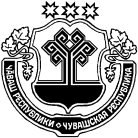 ЧУВАШСКАЯ  РЕСПУБЛИКА КРАСНОЧЕТАЙСКИЙ   РАЙОН  МĂН ЭТМЕНЯЛ ПОСЕЛЕНИЙĚН АДМИНИСТРАЦИЙĚ ЙЫШĂНУ                      22.03.2022      17 №      Ман Этмен ялеАДМИНИСТРАЦИЯБОЛЬШЕАТМЕНСКОГО СЕЛЬСКОГО ПОСЕЛЕНИЯ ПОСТАНОВЛЕНИЕ 22.03.2022    № 17д.Большие Атмени